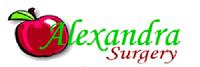 Annual summary April 2015 – March 2016How well are we looking after heart and circulation problems?# final count excludes patients who decline treatment or have other special circumstancesLong-term conditionIndicatorAchieved #Coronary heart diseaseBlood pressure controlled at 150/90 or below95%Anti-platelet medication 100%Influenza vaccine100%Heart failureConfirmed by echocardiogram or specialist100%Angiotensin converting enzyme inhibitor medication100%Beta blocker medication100%Stroke/ TIA (transient ischaemic attack)Confirmed by CT or MRI scan100%Blood pressure controlled at 150/90 or below89%Anti-platelet medication 100%Influenza vaccine97%HypertensionBlood pressure controlled at 150/90 or below87%Statin medication for cardiovascular risk over 20% 100%BP check for all over 45 year olds92%Atrial fibrillationAssessed by CHA2DS2-VASc score 100%Anti-platelet medication 77%Peripheral vascular diseaseBlood pressure controlled at 150/90 or below95%Anti-platelet medication 100%